附 件2019年“鹰城礼物”参评产品报名表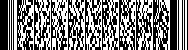 参评单位通信地址联系人联系电话网址电子邮箱产品简介生产成本县（市、区）文化广电和旅游局推荐意见平顶山市文化广电和旅游局办公室               2019年3月25日印发